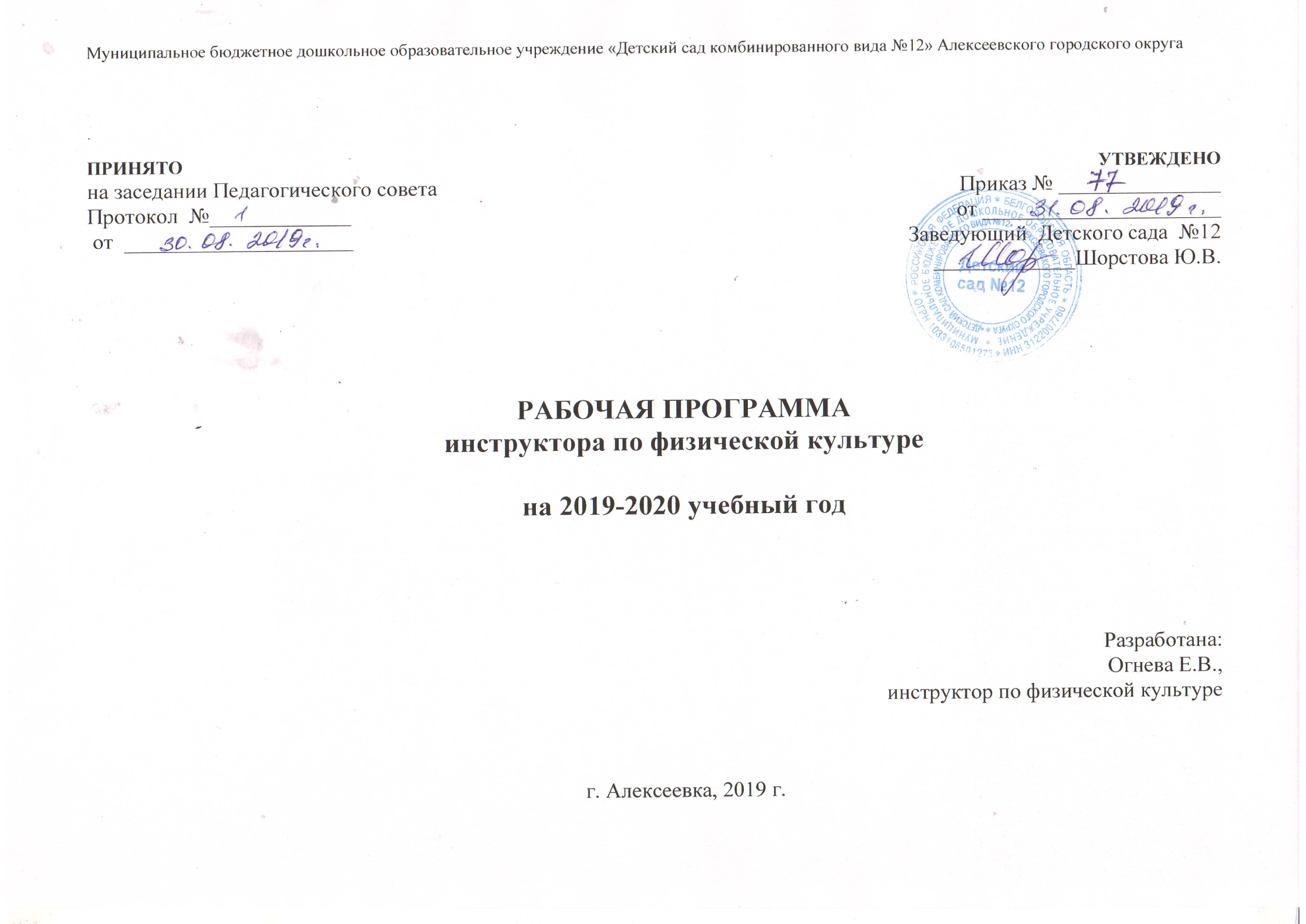 СодержаниеI.  Целевой разделПояснительная записка    Рабочая  программа  инструктора по физической культуре муниципального бюджетного дошкольного образовательного учреждения  детский сад комбинированного вида  №12  Алексеевского городского округа (далее Рабочая программа) обеспечивает разностороннее развитие от 2 месяцев (при наличии условий) до прекращения образовательных отношений с учетом их возрастных и индивидуальных особенностей по физическому развитию.      Основная образовательная программа разработана  на основании следующего нормативно – правового обеспечения:- Федеральный закон от 29 декабря 2012 г. № 273-ФЗ «Об образовании в Российской Федерации»- «Федеральный государственный образовательный стандарт дошкольного образования». Приказ Министерства образования и науки Российской Федерации от 17 октября 2013 г. № 1155- Приказ Министерства образования и науки Российской Федерации от 30 августа 2013 года N 1014 «Об утверждении порядка организации и осуществления образовательной деятельности по основным общеобразовательным программам – образовательным программам дошкольного образования»- Постановление Главного государственного санитарного врача Российской Федерации от 15 мая 2013 г. N 26 г. Москва "Об утверждении СанПиН 2.4.1.3049-13 «Санитарно - эпидемиологические требования к устройству, содержанию и организации режима работы дошкольных образовательных организаций»-  ООП Детского сада №12Цели и задачи реализации программыЦели и задачи реализации рабочей программы полностью соответствуют заявленным в ООП Детского сада  №12Принципы и подходы к формированию программыПринципы и подходы к формированию рабочей программы инструктора по физической культуре полностью соответствуют, заявленным в ООП Детского сада №12Планируемые результаты.Ι.  Целевой раздел Ι.  Целевой раздел  31.1. Пояснительная записка3 3 Цели и задачи рабочей программы 331.1.2.Принципы и подходы к формированию рабочей программы 33Планируемые результаты 33Развивающее оценивание качества образовательной деятельности по рабочей программе 44ΙΙ. Содержательный раздел.ΙΙ. Содержательный раздел.62.1. Общие положения2.1. Общие положения62.2. Описание образовательной деятельности в соответствии с направлениями развития ребенка, представленными в пяти образовательных областях772.3. Взаимодействие взрослых с детьми10102.4. Взаимодействие педагогического коллектива с семьями дошкольников1313ΙΙΙ. Организационный раздел.ΙΙΙ. Организационный раздел.143.1. Психолого-педагогические условия, обеспечивающие развитие ребенка14143.2. Организация развивающей предметно-пространственной среды14143.3. Кадровые условия реализации рабочей программы16163.4. Материально-техническое обеспечение рабочей программы16163.5. Планированиие образовательной деятельности17173.6. Режим дня и распорядок2121ΙV. Краткая презентация 4.1. Категория детей, на которых ориентирована рабочая программа26264.2. Основные подходы к формированию программы4.2. Основные подходы к формированию программы274.3.Характер взаимодействия педагогического коллектива с семьями воспитанников2828